BCH ĐOÀN TP. HỒ CHÍ MINH			ĐOÀN TNCS HỒ CHÍ MINH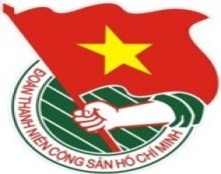 	***		TUẦN LỄ	                       TP. Hồ Chí Minh, ngày 28 tháng 4 năm 2016	18/2016LỊCH LÀM VIỆC CỦA BAN THƯỜNG VỤ THÀNH ĐOÀN(Từ 02/5/2016 đến 08/5/2016)--------Trọng tâm:Lễ ký thực hiện Chương trình Hội Sinh viên các trường Đại học, Cao đẳng hỗ trợ các Liên đội Trung học cơ sở trên địa bàn thành phố.Bế mạc Liên hoan Báo cáo viên cảm tình Đoàn toàn Thành lần 1 năm 2016.* Lịch làm việc thay thư mời trong nội bộ cơ quan Thành Đoàn.Lưu ý: Các đơn vị có thể download lịch công tác tuần tại website Thành Đoàn  (www.thanhdoan.hochiminhcity.gov.vn) vào sáng thứ 7 hàng tuần.	TL. BAN THƯỜNG VỤ THÀNH ĐOÀN	CHÁNH VĂN PHÒNG	(Đã ký)	Hồ Thị Đan ThanhNGÀYGIỜNỘI DUNG - THÀNH PHẦNĐỊA ĐIỂMTHỨ HAI02-5NGHỈ BÙ LỄNGÀY GIẢI PHÓNG MIỀN NAM, THỐNG NHẤT ĐẤT NƯỚC (30/4)VÀ NGÀY QUỐC TẾ LAO ĐỘNG (01/5)* Danh sách cán bộ trực:- Từ 07g30 đến 12g00: + Đ/c Châu Minh Hòa – UVBCH, Phó Chánh Văn phòng Thành Đoàn - Từ 12g00 đến 16g30: + Đ/c Phạm Đức Chiêu – Cán bộ Văn phòng Thành Đoàn THỨ BA03-5NGHỈ BÙ LỄNGÀY GIẢI PHÓNG MIỀN NAM, THỐNG NHẤT ĐẤT NƯỚC (30/4)VÀ NGÀY QUỐC TẾ LAO ĐỘNG (01/5)* Danh sách cán bộ trực:- Từ 07g30 đến 12g00: + Đ/c Nguyễn Xuân Diện – Phó Chánh Văn phòng Thành Đoàn  - Từ 12g00 đến 16g30: + Đ/c Đinh Phước Thiện – Cán bộ Văn phòng Thành ĐoànTHỨ TƯ04-508g00Họp Ban chỉ đạo Xây dựng xã hội học tập (TP: đ/c Thắng, BTG)86Lê Thánh Tôn08g00✪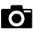 Lễ đón tàu “Hành trình tuổi trẻ vì biển, đảo quê hương” năm 2016 (TP: đ/c H.Sơn, T.Phương, T.Nguyên, Ban TG, VP)Cảng Cát Lái08g30Họp giao ban Thường trực – Văn phòng (TP: Thường trực, lãnh đạo Văn phòng)P.B210g30Họp kiểm tra tiến độ chuẩn bị Lễ kỷ niệm 75 ngày thành lập Đội TNTP Hồ Chí Minh (TP: đ/c M.Cường, Thắng, Q.Sơn, Liễu, Trưởng, Phó các bộ phận theo Thông báo 2368-TB/TĐTN-BTN)	Số: 2368-TB/TĐTN-BTN	Số: 2368-TB/TĐTN-BTNP.B214g00Giao ban Thường trực – Văn phòng Hội Sinh viên Thành phố (TP: đ/c Thắng, K.Hưng, H.Minh, VP HSV TP)P.B215g00Làm việc với Lãnh đạo Văn phòng (TP: đ/c Thắng, Thanh, Hòa, Diện, Thạch)P.B215g00Họp nhóm phụ trách Ngày hội Đội viên (TP: đ/c H.Sơn, K.Hưng, K.Vân, thành viên nhóm theo phân công)P.A115g00Họp Hội đồng Hội thi Tin học trẻ TP. Hồ Chí Minh năm 2016  (TP: đ/c K.Thành, Đ.Sự, thành viên Hội đồng, TT PT KHCN Trẻ)TT PT KHCN trẻNGÀYGIỜNỘI DUNG - THÀNH PHẦNĐỊA ĐIỂMTHỨ TƯ04-516g00Họp Ban Thường vụ Thành Đoàn (TP: đ/c M.Cường, BTV Thành Đoàn)P.B2(TIẾP THEO)18g00Trận 1, 2 vòng bán kết 2 Hội thi tìm hiểu Chủ nghĩa Mác - Lênin, tư tưởng Hồ Chí Minh “Ánh sáng thời đại” lần VII- năm 2016 (TP: đ/c Thắng, K.Hưng, BTC Hội thi, thí sinh, cổ động viên)HTNVHTN18g00Làm việc với Cựu thành viên SSEAYP về công tác chuẩn bị cho chương trình đón tiếp Tàu Thanh niên Đông Nam Á và Nhật Bản lần thứ 43 năm 2016 (TP: đ/c K.Vân, Ban Quốc tế, Cựu thành viên SSEAYP các năm)P.A9THỨ NĂM05-507g30Dự Lễ Khai mạc Hội thi Tin học Trẻ  Quận Tân Phú (TP: đ/c K.Thành, TT PT KHCN Trẻ)Trường THPT Trần Phú08g00✪Họp Ủy ban bầu cử Thành phố (TP: đ/c M.Cường)86 Lê Thánh Tôn08g00Hội nghị giao ban công tác Đoàn và phong trào thanh thiếu nhi Khu vực Quận – Huyện, Lực lượng vũ trang Quý 2/2016 (TP: đ/c Thắng, H.Sơn, Q.Sơn, Liễu, đại diện lãnh đạo các Ban – Văn phòng Thành Đoàn, các đơn vị sự nghiệp trực thuộc Thành Đoàn, cơ sở Đoàn theo thông báo)HT10g00Báo cáo Ủy ban nhân dân Thành phố về Kế hoạch tổ chức hoạt động hè năm 2016 (TP: đ/c M.Cường, Liễu, Ban TN, VP)86 Lê Thánh Tôn14g00Lễ ký thực hiện Chương trình Hội Sinh viên các trường Đại học, Cao đẳng hỗ trợ các Liên đội Trung học cơ sở trên địa bàn thành phố (TP: đ/c M.Cường, Thắng, Liễu, K.Hưng, N.Nhung, Ban TNTH, Ban TN, theo thư mời)HT14g00Giao ban công tác Hội và phong trào thanh niên Quý 2/2016 (TP: đ/c H.Sơn, Hội LHTN VN TP, Hội LHTN VN 24 Quận – Huyện, Hội, câu lạc bộ, đội, nhóm cấp Thành)Số 5 ĐTH14g00Họp nhóm tổ chức “Ngày hội Cử tri trẻ” (TP: đ/c Q.Sơn, T.Phương, Thanh, K.Vân, T.Quang, T.Hải, N.Linh, T.Nguyên, M.Hải, cán bộ Thành Đoàn theo phân công)P.B215g00Làm việc với Báo Khăn Quàng đỏ về MTO (TP: đ/c M.Cường, T.Phương, K.Cường, VP)P.A116g00Họp tổ công tác phục vụ bầu cử Đại biểu Quốc hội khóa XIV và Hội đồng Nhân dân Thành phố nhiệm kỳ 2016 – 2021 (TP: đ/c M.Cường, Thắng, H.Sơn, Q.Sơn, Liễu, Thanh, K.Hưng, T.Quang)P.B218g00Trận 3 vòng bán kết 2 Hội thi tìm hiểu Chủ nghĩa Mác - Lênin, tư tưởng Hồ Chí Minh “Ánh sáng thời đại” lần VII- năm 2016 (TP: đ/c  Thắng, K.Hưng, BTC Hội thi)HTNVHTNTHỨ SÁU06-508g00Tập huấn Thường trực Hội LHTN Việt Nam Quận - Huyện (TP: đ/c H.Sơn, T.Hà, T.Đạt, VP Hội LHTN VN TP, Trường Đoàn Lý Tự Trọng, Thường trực Hội LHTN Việt Nam 24 Quận - Huyện)Số 5 ĐTH08g00Hội nghị tập huấn công tác Quốc tế thanh niên lần I năm 2016 (TP: đ/c K.Vân, BCH Thành Đoàn, BTK Hội LHTN TP, BTK Hội SV TP, cán bộ cơ quan chuyên trách Thành Đoàn, lãnh đạo các đơn vị DN-SN, UVBTV cơ sở Đoàn trực thuộc Thành Đoàn)HT NVHTN08g30Làm việc với Trung tâm Ươm tạo Doanh nghiệp Nông nghiệp Công nghệ cao (TP: đ/c K.Thành, TT PT KHCN Trẻ)TT PTKHCNT 14g00Báo cáo chuyên đề cho cán bộ Đoàn chủ chốt Huyện Đoàn Nhà Bè (TP: đ/c K.Vân)Cơ sở NGÀYGIỜNỘI DUNG - THÀNH PHẦNĐỊA ĐIỂMTHỨ SÁU06-515g30✪Dự Hội nghị lần thứ 5 Ban Chấp hành Đảng bộ Thành phố khóa X (TP: đ/c M.Cường)272Võ Thị Sáu(TIẾP THEO)16g00Sân chơi Công Đoàn Cơ sở Thành viên Khối Phong trào (TP: đ/c M.Cường, Thắng, Q.Sơn, Liễu, T.Quang, Nghĩa, cán bộ, công nhân viên cơ quan chuyên trách Thành Đoàn)Sân cơ quan Thành Đoàn18g00Họp các đoàn kiểm tra công tác Hội và phong trào sinh viên thành phố năm học 2015 - 2016 (TP: đ/c Thắng, K.Hưng, H.Minh, VP HSV TP, thành viên các đoàn kiểm tra theo Kế hoạch số 02/KH-BTK)P.C6THỨ BẢY07-508g00Chặng 2 Liên hoan Báo cáo viên cảm tình Đoàn toàn Thành lần 1 năm 2016 với chủ đề “Học hỏi – Nâng tầm” (TP: đ/c P.Thảo, M.Hải, N.Tịnh, thành viên Ban tổ chức, đại biểu tham gia liên hoan)Các địa điểm theo thông báo07g30Dự Lễ Khai mạc Hội thi Tin học Trẻ Quận Tân Bình (TP: đ/c M.Cường, K.Thành, TT PT KHCN Trẻ)Trường THCS Nguyễn Gia Thiều08g30✪Dự chương trình Liên hoan gương điển hình học tốt lần I và Lễ tuyên dương Thanh niên Kinh tế - Luật làm theo lời Bác năm 2016 (TP: đ/c K.Vân)Cơ sở09g30✪Lễ khai mạc Hội trại giao lưu với Sư đoàn 5 chủ đề “Mãi mãi anh Bộ đội Cụ Hồ” - 2 ngày (TP: đ/c H.Sơn, K.Thành, Đ.Sự, TT PT KHCN Trẻ)Tây Ninh14g00Tọa đàm “Giải pháp nâng cao chất lượng báo cáo viên và lớp cảm tình Đoàn” và Lễ bế mạc Liên hoan Báo cáo viên cảm tình Đoàn toàn Thành lần 1 năm 2016 (TP: đ/c M.Cường, Q.Sơn, P.Thảo, M.Hải, N.Tịnh, đại diện lãnh đạo các Ban – Văn phòng Thành Đoàn, thành viên Ban Tổ chức, đại diện Thường trực các cơ sở Đoàn, đại biểu tham gia liên hoan)HTCHỦ NHẬT08-507g30Ngày hội Cử tri trẻ tại Quận 4, Quận 7, Quận 11, Quận Tân Bình (TP: đ/c M.Cường, Thắng, Q.Sơn, Liễu, cán bộ Thành Đoàn theo phân công)Cơ sở07g30Dự ngày hội “Khi tôi 18” năm 2016 của Quận Đoàn 9 với chủ đề “Chào tuổi 18 - Tự tin, bản lĩnh, hội nhập” (TP: đ/c T.Hải, Ban TNTH)Cơ sở07g30Dự Lễ Khai mạc Hội thi Tin học Trẻ Quận 5 (TP: đ/c K.Thành, TT PT KHCN Trẻ)Trường THCS Trần Bội Cơ09g00Dự ngày hội Tiếng Anh – English Language day 2016 của Quận Đoàn Bình Tân (TP: đ/c K.Vân)Cơ sở09g30Dự Lễ Khai mạc Hội thi Tin học Trẻ Quận Gò Vấp (TP: đ/c K.Thành, TT PT KHCN Trẻ)Trường THPT Nguyễn Công Trứ10g30Tổ chức Sân chơi Khoa học cuối tuần cho thiếu nhi (TP: đ/c K.Thành, TT PT KHCN Trẻ)NTN TP